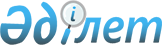 Түлкібас аудандық мәслихатының 2009 жылғы 21 желтоқсандағы N 26/1-04 "2010-2012 жылдарға арналған аудандық бюджет туралы" шешіміне өзгерістер  енгізу туралы
					
			Күшін жойған
			
			
		
					Оңтүстік Қазақстан облысы Түлкібас аудандық мәслихатының 2010 жылғы 1 маусымдағы N 32/1-04 шешімі. Оңтүстік Қазақстан облысы Түлкібас ауданының Әділет басқармасында 2010 жылғы 7 маусымда N 14-14-109 тіркелді. Қолданылу мерзімінің аяқталуына байланысты шешімнің күші жойылды - Оңтүстік Қазақстан облысы Түлкібас ауданы Әділет басқармасының 2011 жылғы 23 мамырдағы N 1736/02 хатымен      Ескерту. Қолданылу мерзімінің аяқталуына байланысты шешімнің күші жойылды - Оңтүстік Қазақстан облысы Түлкібас ауданы Әділет басқармасының 2011.05.23 N 1736/02 хатымен.

      Қазақстан Республикасының 2008 жылғы 4 желтоқсандағы Бюджет кодексінің 106 бабына және Қазақстан Республикасының 2001 жылғы 23 қаңтардағы "Қазақстан Республикасындағы жергілікті мемлекеттік басқару және өзін-өзі басқару туралы" Заңының 6-бабының 1-тармағының 1) тармақшасына сәйкес Түлкібас аудандық мәслихаты ШЕШТІ:



      1. "2010-2012 жылдарға арналған аудандық бюджет туралы" Түлкібас аудандық мәслихатының 2009 жылғы 21 желтоқсандағы № 26/1-04 шешіміне (Нормативтік-құқықтық актілерді мемлекеттік тіркеу тізілімінде 14-14-95-нөмірімен тіркелген, 2010 жылғы 2 қаңтарда "Шамшырақ" газетінің № 3-4 ресми жарияланған) мынадай өзгерістер енгізілсін, оның ішінде 2010 жылға мынадай көлемде бекiтiлсiн:



      1) тармақ мынадай мазмұндағы жаңа редакцияда жазылсын:

      "1. Түлкібас ауданының 2010-2012 жылдарға арналған аудандық бюджеті, оның ішінде 2010 жылға 1 қосымшаға сәйкес мынадай көлемде бекітілсін:

      1) тармақшадағы:

      1) кiрiстер – 4925246 мың теңге, оның iшiнде:

      салықтық түсiмдер – 786490 мың теңге;

      салықтық емес түсiмдер – 2111 мың теңге;

      негiзгi капиталды сатудан түсетiн түсiмдер – 4614 мың теңге;

      трансферттердiң түсiмдерi – 4132031 мың теңге;

      2) шығындар – 4970369 мың теңге;

      3) таза бюджеттiк кредиттеу – 21365 мың теңге:

      бюджеттік кредиттер – 21365 мың теңге;

      бюджеттік кредиттерді өтеу – 0 мың теңге;

      4) қаржы активтерімен жасалатын операциялар бойынша сальдо-0 мың теңге:

      қаржы активтерін сатып алу – 0 мың теңге;

      мемлекеттік қаржы активтерін сатудан түсетін түсімдер – 0 мың теңге;

      5) бюджет тапшылығы (профициті) – - 66488 мың теңге;

      6) бюджет тапшылығын қаржыландыру (профицитін пайдалану)–66488 мың теңге;

      қарыздар түсімі – 21365 мың теңге;

      қарыздарды өтеу – 0 мың теңге;

      бюджет қаражатының пайдаланылатын қалдықтары – 45123 мың теңге."



      2. Аталған шешімнің 1 қосымшасы осы шешімнің 1 қосымшасына сәйкес жаңа редакцияда жазылсын (қоса тіркеледі).



      3. Осы шешім 2010 жылдың 1 қаңтарынан бастап қолданысқа енгізілсін.            Аудандық мәслихат сессиясының төрағасы     С.Қынтаев       Аудандық мәслихаттың хатшысы               С.Қалдыкөзов      

Түлкібас аудандық мәслихатының

  2010 жылғы 1 маусымдағы № 32/1-04

шешіміне 1-қосымша      Түлкібас аудандық мәслихатының

2009 жылғы 21 желтоқсандағы № 26/1-04

шешіміне 1-қосымша            Түлкібас ауданының 2010 жылға арналған

аудандық бюджет туралы
					© 2012. Қазақстан Республикасы Әділет министрлігінің «Қазақстан Республикасының Заңнама және құқықтық ақпарат институты» ШЖҚ РМК
				санатысанатысанатыатауысомасы,

мың теңгесыныбысыныбысыныбысомасы,

мың теңгеішкі сыныбыішкі сыныбысомасы,

мың теңгеІ. Кірістер 4 925 246 
1Салықтық түсімдер786 490 01Табыс салығы139 134 2Жеке табыс салығы139 134 03Әлеуметтiк салық112 854 1Әлеуметтiк салық112 854 04Меншiкке салынатын салықтар500 331 1Мүлiкке салынатын салықтар456 352 3Жер салығы8 080 4Көлiк құралдарына салынатын салық33 427 5Бірыңғай жер салығы2 472 05Тауарларға, жұмыстарға және қызметтерге салынатын iшкi салықтар23 614 2Акциздер9 740 3Табиғи және басқа ресурстарды пайдаланғаны үшiн түсетiн түсiмдер5 830 4Кәсiпкерлiк және кәсiби қызметтi жүргiзгенi үшiн алынатын алымдар8 044 08Заңдық мәнді іс-әрекеттерді жасағаны және (немесе) құжаттар бергені үшін оған уәкілеттігі бар мемлекеттік органдар немесе лауазымды адамдар алатын міндетті төлемдер10 557 1Мемлекеттік баж10 557 2Салықтық емес түсiмдер2 111 01Мемлекеттік меншiктен түсетiн кірістер1 811 3Мемлекеттік меншігіндегі акциялардың мемлекеттік пакетіне дивидендтер11 5Мемлекет меншiгіндегі мүлікті жалға беруден түсетiн кірістер1 800 04Мемлекеттік бюджеттен қаржыландырылатын, сондай-ақ Қазақстан Республикасы Ұлттық Банкінің бюджетінен (шығыстар сметасынан) ұсталатын және қаржыландырылатын мемлекеттік мекемелер салатын айыппұлдар, өсімпұлдар, санкциялар, өндіріп алулар0 1Мұнай секторы ұйымдарынан түсетін түсімдерді қоспағанда, мемлекеттік бюджеттен қаржыландырылатын, сондай-ақ Қазақстан Республикасы Ұлттық Банкінің бюджетінен (шығыстар сметасынан) ұсталатын және қаржыландырылатын мемлекеттік мекемелер салатын айыппұлдар, өсімпұлдар, санкциялар, өндіріп алулар0 06Басқа да салықтық емес түсiмдер300 1Басқа да салықтық емес түсiмдер300 3Негізгі капиталды сатудан түсетін түсімдер4 614 01Мемлекеттік мекемелерге бекітілген мемлекеттік мүлікті сату0 1Мемлекеттік мекемелерге бекітілген мемлекеттік мүлікті сату0 03Жердi және материалдық емес активтердi сату4 614 1Жердi сату4 614 2Материалдық емес активтерді сату 0 4Трансферттердің түсімдері4 132 031 02Мемлекеттік басқарудың жоғары тұрған органдарынан түсетін трансферттер4 132 031 2Облыстық бюджеттен түсетін трансферттер4 132 031 Функционалдық топФункционалдық топФункционалдық топФункционалдық топАтауыСомасы,

мың теңгеКіші функцияКіші функцияКіші функцияКіші функцияСомасы,

мың теңгеБюджеттік бағдарламалардың әкiмшiсiБюджеттік бағдарламалардың әкiмшiсiБюджеттік бағдарламалардың әкiмшiсiСомасы,

мың теңгеБағдарламаБағдарламаСомасы,

мың теңге111123II. Шығындар4 970 369
01Жалпы сипаттағы мемлекеттiк қызметтер215 833 1Мемлекеттiк басқарудың жалпы функцияларын орындайтын өкiлдi, атқарушы және басқа органдар189 013 112Аудан (облыстық маңызы бар қала) мәслихатының аппараты17 029 112001Аудан (облыстық маңызы бар қала) мәслихатының қызметін қамтамасыз ету жөніндегі қызметтер16 529 112004Мемлекеттік органдарды материалдық-техникалық жарақтандыру500 122Аудан (облыстық маңызы бар қала) әкімінің аппараты47 098 122001Аудан (облыстық маңызы бар қала) әкімінің қызметін қамтамасыз ету жөніндегі қызметтер42 438 122004Мемлекеттік органдарды материалдық-техникалық жарақтандыру4 660 123Қаладағы аудан, аудандық маңызы бар қала, кент, ауыл (село), ауылдық (селолық) округ әкімінің аппараты124 886 123001Қаладағы аудан, аудандық маңызы бар қаланың, кент, ауыл (село), ауылдық (селолық) округ әкімінің қызметін қамтамасыз ету жөніндегі қызметтер123 461 123023Мемлекеттік органдарды материалдық-техникалық жарақтандыру1 425 9Жалпы сипаттағы өзге де мемлекеттiк қызметтер26 820 459Ауданның (облыстық маңызы бар қаланың) экономика және қаржы бөлімі26 820 459001Экономикалық саясатты, қалыптастыру мен дамыту, мемлекеттік жоспарлау ауданның (облыстық маңызы бар қаланың) бюджеттік атқару және коммуналдық меншігін басқару саласындағы мемлекеттік саясатты іске асыру жөніндегі қызметтер26 546 459017Мемлекеттік органдарды материалдық-техникалық жарақтандыру274 02Қорғаныс12 312 1Әскери мұқтаждар5 445 122Аудан (облыстық маңызы бар қала) әкімінің аппараты5 445 122005Жалпыға бірдей әскери міндетті атқару шеңберіндегі іс-шаралар5 445 Төтенше жағдайлар жөнiндегi жұмыстарды ұйымдастыру6 867 122Аудан (облыстық маңызы бар қала) әкімінің аппараты6 867 122006Аудан (облыстық маңызы бар қала) ауқымындағы төтенше жағдайлардың алдын алу және оларды жою6 867 03Қоғамдық тәртіп, қауіпсіздік, құқықтық, сот, қылмыстық-атқару қызметі400 1Құқық қорғау қызметi400 458Ауданның (облыстық маңызы бар қаланың) тұрғын үй-коммуналдық шаруашылық, жолаушылар көлігі және автомобиль жолдары бөлімі400 458021Елдi мекендерде жол жүрісі қауiпсiздiгін қамтамасыз ету400 04Бiлiм беру3 089 594 1Мектепке дейiнгi тәрбие және оқыту178 100 123Қаладағы аудан, аудандық маңызы бар қала, кент, ауыл (село), ауылдық (селолық) округ әкімінің аппараты72 096 123004Мектепке дейінгі тәрбие ұйымдарын қолдау72 096 464Ауданның (облыстық маңызы бар қаланың) білім бөлімі106 004 464009Мектепке дейінгі тәрбие ұйымдарының қызметін қамтамасыз ету106 004 2Бастауыш, негізгі орта және жалпы орта білім беру2 429 842 123Қаладағы аудан, аудандық маңызы бар қала, кент, ауыл (село), ауылдық (селолық) округ әкімінің аппараты5 538 123005Ауылдық (селолық) жерлерде балаларды мектепке дейін тегін алып баруды және кері алып келуді ұйымдастыру5 538 464Ауданның (облыстық маңызы бар қаланың) білім бөлімі2 424 304 464003Жалпы білім беру2 401 709 464006Балаларға қосымша білім беру 22 595 9Бiлiм беру саласындағы өзге де қызметтер481 652 464Ауданның (облыстық маңызы бар қаланың) білім бөлімі72 009 464001Жергілікті деңгейде білім беру саласындағы мемлекеттік саясатты іске асыру жөніндегі қызметтер10 004 464005Ауданның (облыстық маңызы бар қаланың) мемлекеттік білім беру мекемелер үшін оқулықтар мен оқу-әдiстемелiк кешендерді сатып алу және жеткізу34 063 464011Өңірлік жұмыспен қамту және кадрларды қайта даярлау стратегиясын іске асыру шеңберінде білім беру объектілерін күрделі, ағымды жөндеу27 942 472Ауданның (облыстық маңызы бар қаланың) құрылыс, сәулет және қала құрылысы бөлімі409 643 472037Білім беру объектілерін салу және реконструкциялау409 643 06Әлеуметтiк көмек және әлеуметтiк қамсыздандыру248 413 2Әлеуметтiк көмек228 174 451Ауданның (облыстық маңызы бар қаланың) жұмыспен қамту және әлеуметтік бағдарламалар бөлімі228 174 451002Еңбекпен қамту бағдарламасы50 167 451004Ауылдық жерлерде тұратын денсаулық сақтау, білім беру, әлеуметтік қамтамасыз ету, мәдениет және спорт мамандарына отын сатып алуға Қазақстан Республикасының заңнамасына сәйкес әлеуметтік көмек көрсету3 905 451005Мемлекеттік атаулы әлеуметтік көмек10 156 451006Тұрғын үй көмегі5 598 451007Жергілікті өкілетті органдардың шешімі бойынша мұқтаж азаматтардың жекелеген топтарына әлеуметтік көмек14 896 451010Үйден тәрбиеленіп оқытылатын мүгедек балаларды материалдық қамтамасыз ету1 365 451014Мұқтаж азаматтарға үйде әлеуметтiк көмек көрсету18 746 451015Зейнеткерлер мен мүгедектерге әлеуметтiк қызмет көрсету аумақтық орталығы0 45101618 жасқа дейіні балаларға мемлекеттік жәрдемақылар62 969 451017Мүгедектерді оңалту жеке бағдарламасына сәйкес, мұқтаж мүгедектерді міндетті гигиеналық құралдармен қамтамасыз етуге, және ымдау тілі мамандарының, жеке көмекшілердің қызмет көрсету6 887 451019Ұлы Отан соғысындағы Жеңістің 65 жылдығына Ұлы Отан соғысының қатысушылары мен мүгедектерінің жол жүруін қамтамасыз ету1 574 451020Ұлы Отан соғысындағы Жеңістің 65 жылдығына Ұлы Отан соғысының қатысушылары мен мүгедектеріне біржолғы материалдық көмекті төлеу51 911 9Әлеуметтiк көмек және әлеуметтiк қамтамасыз ету салаларындағы өзге де қызметтер20 239 451Ауданның (облыстық маңызы бар қаланың) жұмыспен қамту және әлеуметтік бағдарламалар бөлімі20 239 451001Жергілікті деңгейде халық үшін әлеуметтік бағдарламаларды жұмыспен қамтуды қамтамасыз етуді іске асыру саласындағы мемлекеттік саясатты іске асыру жөніндегі қызметтер19 669 451011Жәрдемақыларды және басқа да әлеуметтік төлемдерді есептеу, төлеу мен жеткізу бойынша қызметтерге ақы төлеу491 451022Мемлекеттік органдарды материалдық-техникалық жарақтандыру79 07Тұрғын үй-коммуналдық шаруашылық853 175 1Тұрғын үй шаруашылығы120 314 472Ауданның (облыстық маңызы бар қаланың) құрылыс, сәулет және қала құрылысы бөлімі120 314 472003Мемлекеттік коммуналдық тұрғын үй қорының тұрғын үй құрылысы және (немесе) сатып алу15 192 472004Инженерлік коммуниациялық инфрақұрылымды дамыту және жайластыру105 122 472019Тұрғын үй салу 0 472020Тұрғын үй сатып алу0 2Коммуналдық шаруашылық712 131 458Ауданның (облыстық маңызы бар қаланың) тұрғын үй-коммуналдық шаруашылығы, жолаушылар көлігі және автомобиль жолдары бөлімі231 041 458012Сумен жабдықтау және су бөлу жүйесінің қызмет етуі 6 337 458030Өңірлік жұмыспен қамту және кадрларды қайта даярлау стратегиясын іске асыру шеңберінде инженерлік коммуникациялық инфрақұрылымды жөндеу және елді-мекендерді көркейту224 704 472Ауданның (облыстық маңызы бар қаланың) құрылыс, сәулет және қала құрылысы бөлімі481 090 472006Сумен жабдықтау жүйесін дамыту223 609 472014Өңірлік жұмыспен қамту және кадрларды қайта даярлау стратегиясын іске асыру шеңберінде инженерлік коммуникациялық инфрақұрылымды дамыту257 481 3Елді-мекендерді көркейту20 730 123Қаладағы аудан, аудандық маңызы бар қала, кент, ауыл (село), ауылдық (селолық) округ әкімінің аппараты17 430 123008Елді мекендерде көшелерді жарықтандыру4 433 123009Елді мекендердің санитариясын қамтамасыз ету7 394 123011Елді мекендерді абаттандыру мен көгалдандыру5 603 458Ауданның (облыстық маңызы бар қаланың) тұрғын үй-коммуналдық шаруашылығы, жолаушылар көлігі және автомобиль жолдары бөлімі3 300 458018Елдi мекендердi абаттандыру және көгалдандыру3 300 08Мәдениет, спорт, туризм және ақпараттық кеңістiк112 487 1Мәдениет саласындағы қызмет40 001 455Ауданның (облыстық маңызы бар қаланың) мәдениет және тілдерді дамыту бөлімі40 001 455003Мәдени-демалыс жұмысын қолдау40 001 2Спорт27 743 465Ауданның (облыстық маңызы бар қаланың) Дене шынықтыру және спорт бөлімі27 743 465005Ұлттық және бұқаралық спорт түрлерін дамыту25 443 465006Аудандық (облыстық маңызы бар қалалық) деңгейде спорттық жарыстар өткiзу1 900 465007Әртүрлi спорт түрлерi бойынша аудан (облыстық маңызы бар қала) құрама командаларының мүшелерiн дайындау және олардың облыстық спорт жарыстарына қатысуы400 3Ақпараттық кеңiстiк27 362 455Ауданның (облыстық маңызы бар қаланың) мәдениет және тілдерді дамыту бөлімі21 331 455006Аудандық (қалалық) кiтапханалардың жұмыс iстеуi21 086 455007Мемлекеттік тілді және Қазақстан халықтарының басқа да тілдерін дамыту245 456Ауданның (облыстық маңызы бар қаланың) ішкі саясат бөлімі6 031 456002Газеттер мен журналдар арқылы мемлекеттік ақпараттық саясат жүргізу жөніндегі қызметтер5 531 456005Телерадио хабарларын тарату арқылы мемлекеттік ақпараттық саясатты жүргізу жөніндегі қызметтер500 9Мәдениет, спорт, туризм және ақпараттық кеңiстiктi ұйымдастыру жөнiндегi өзге де қызметтер17 381 455Ауданның (облыстық маңызы бар қаланың) мәдениет және тілдерді дамыту бөлімі5 639 455001Жергілікті деңгейде тілдерді және мәдениетті дамыту саласындағы мемлекеттік саясатты іске асыру жөніндегі қызметтер5 539 455011Мемлекеттік органдарды материалдық-техникалық жарақтандыру100 456Ауданның (облыстық маңызы бар қаланың) ішкі саясат бөлімі7 326 456001Жергілікті деңгейде ақпарат, мемлекеттілікті нығайту және азаматтардың әлеуметтік сенімділігін қалыптастыру саласында мемлекеттік саясатты іске асыру жөніндегі қызметтер6 971 456003Жастар саясаты саласындағы өңірлік бағдарламаларды iске асыру355 465Ауданның (облыстық маңызы бар қаланың) Дене шынықтыру және спорт бөлімі4 416 465001Жергілікті деңгейде дене шынықтыру және спорт саласындағы мемлекеттік саясатты іске асыру жөніндегі қызметтер4 416 09Отын-энергетика кешенi және жер қойнауын пайдалану138 267 9Отын-энергетика кешені және жер қойнауын пайдалану саласындағы өзге де қызметтер138 267 472Ауданның (облыстық маңызы бар қаланың) құрылыс, сәулет және қала құрылысы бөлімі138 267 472009Жылу-энергетикалық жүйені дамыту138 267 10Ауыл, су, орман, балық шаруашылығы, ерекше қорғалатын табиғи аумақтар, қоршаған ортаны және жануарлар дүниесін қорғау, жер қатынастары73 454 1Ауыл шаруашылығы21 459 473Ауданның (облыстық маңызы бар қаланың) ветеринария бөлімі18 444 001Жергілікті деңгейде ветеринария саласындағы мемлекеттік саясатты іске асыру жөніндегі қызметтер3 926 004Мемлекеттік органдарды материалдық-техникалық жарақтандыру190 005Мал көмінділерінің (биотермиялық шұңқырлардың) жұмыс істеуін қамтамасыз ету0 006Ауру жануарларды санитарлық союды ұйымдастыру0 007Қаңғыбас иттер мен мысықтарды аулауды және жоюды ұйымдастыру500 008Алып қойылатын және жойылатын ауру жануарлардың, жануарлардан алынатын өнімдер мен шикізаттың құнын иелеріне өтеу600 454009Жануарлардың энзоотиялық аурулары бойынша ветеринариялық іс-шаралар13 228 454020Көктемгі егіс және егін жинау жұмыстарын жүргізу үшін қажетті жанар-жағар май және басқа да тауар-материалдық құндылықтарының құнын арзандату 0 454Ауданның (облыстық маңызы бар қаланың) кәсіпкерлік және ауыл шаруашылығы бөлімі3 015 454099Республикалық бюджеттен берілетін нысаналы трансферттер есебiнен ауылдық елді мекендер саласының мамандарын әлеуметтік қолдау шараларын іске асыру 3 015 6Жер қатынастары4 914 463Ауданның (облыстық маңызы бар қаланың) жер қатынастары бөлімі4 914 463001Аудан (облыстық маңызы бар қала) аумағында жер қатынастарын реттеу саласындағы мемлекеттік саясатты іске асыру жөніндегі қызметтер4 914 Ауыл, су, орман, балық шаруашылығы және қоршаған ортаны қорғау мен жер қатынастары саласындағы өзге де қызметтер47 081 473Ауданның (облыстық маңызы бар қаланың) ветеринария бөлімі47 081 454011Эпизоотияға қарсы іс-шаралар жүргізу47 081 11Өнеркәсіп, сәулет, қала құрылысы және құрылыс қызметі11 166 2Сәулет, қала құрылысы және құрылыс қызметі11 166 472Ауданның (облыстық маңызы бар қаланың) құрылыс, сәулет және қала құрылысы бөлімі11 166 472001Құрылыс, сәулет және қала құрылысы бөлімінің қызметін қамтамасыз ету жөніндегі қызметтер11 094 472016Мемлекеттік органдарды материалдық-техникалық жарақтандыру72 12Көлiк және коммуникация84 090 1Автомобиль көлiгi9 068 458Ауданның (облыстық маңызы бар қаланың) тұрғын үй-коммуналдық шаруашылығы, жолаушылар көлігі және автомобиль жолдары бөлімі9 068 458023Автомобиль жолдарының жұмыс істеуін қамтамасыз ету9 068 9Көлiк және коммуникациялар саласындағы өзге де қызметтер75 022 458Ауданның (облыстық маңызы бар қаланың) тұрғын үй-коммуналдық шаруашылық, жолаушылар көлігі және автомобиль жолдары бөлімі75 022 458008Өңірлік жұмыспен қамту және кадрларды қайта даярлау стратегиясын іске асыру шеңберінде аудандық маңызы бар автомобиль жолдарын, қала және елді-мекендер көшелерін жөндеу және ұстау75 022 13Басқалар29 852 9Басқалар29 852 454Ауданның (облыстық маңызы бар қаланың) кәсіпкерлік және ауыл шаруашылығы бөлімі14 162 454001Жергілікті деңгейде кәсіпкерлік, өнеркәсіп және ауыл шаруашылығы саласындағы мемлекеттік саясатты іске асыру жөніндегі қызметтер14 062 454008Мемлекеттік органдарды материалдық-техникалық жарақтандыру100 458Ауданның (облыстық маңызы бар қаланың) тұрғын үй-коммуналдық шаруашылығы, жолаушылар көлігі және автомобиль жолдары бөлімі12 857 458001Жергілікті деңгейде тұрғын үй-коммуналдық шаруашылығы, жолаушылар көлігі және автомобиль жолдары саласындағы мемлекеттік саясатты іске асыру жөніндегі қызметтер11 957 458014Мемлекеттік органдарды материалдық-техникалық жарақтандыру900 459Ауданның (облыстық маңызы бар қаланың) экономика және қаржы бөлімі2 833 459012Ауданның (облыстық маңызы бар қаланың) жергілікті атқарушы органының резерві 2 833 14Борышқа қызмет көрсету0 1Борышқа қызмет көрсету0 459Ауданның (облыстық маңызы бар қаланың) экономика және қаржы бөлімі0 459013Жергiлiктi атқарушы органдардың борышына қызмет көрсету0 15Трансферттер101 326 1Трансферттер101 326 459Ауданның (облыстық маңызы бар қаланың) экономика және қаржы бөлімі101 326 459006Нысаналы пайдаланылмаған (толық пайдаланылмаған) трансферттерді қайтару8 512 459020Бюджет саласындағы еңбекақы төлеу қорының өзгеруіне байланысты жоғары тұрған бюджеттерге берілетін ағымдағы нысаналы трансферттер92 814 ІІІ. Таза бюджеттік кредиттеу21 365 Бюджеттік кредиттер21 365 10Ауыл, су, орман, балық шаруашылығы, ерекше қорғалатын табиғи аумақтар, қоршаған ортаны және жануарлар дүниесін қорғау, жер қатынастары21 365 1Ауыл шаруашылығы21 365 462Ауданның (облыстық маңызы бар қаланың) ауыл шаруашылығы бөлімі21 365 008Ауылдық елді мекендердің әлеуметтік саласының мамандарын әлеуметтік қолдау шараларын іске асыру үшін жергілікті атқарушы органдарға берілетін бюджеттік кредиттер21 365 СанатыСанатыСанатыСанатыАтауыСомасы,

мың теңге

 СыныбыСыныбыСыныбыСыныбыСомасы,

мың теңге

 Iшкi сыныбыIшкi сыныбыIшкi сыныбыСомасы,

мың теңге

 ЕрекшелігіЕрекшелігіСомасы,

мың теңге

 Бюджеттік кредиттерді өтеу0 5Бюджеттік кредиттерді өтеу0 01Бюджеттік кредиттерді өтеу0 1Мемлекеттік бюджеттен берілген бюджеттік кредиттерді өтеу0 03Ауданның (облыстық маңызы бар қаланың) жергілікті атқарушы органдарына облыстық бюджеттен берілген бюджеттік кредиттерді өтеу.0 ІV. Қаржы активтерімен жасалатын операциялар бойынша сальдо0 Қаржы активтерін сатып алу0 Мемлекеттің қаржы активтерін сатудан түсетін түсімдер0 V. Бюджет тапшылығы (профициті)-66 488 VI. Бюджет тапшылығын қаржыландыру (профицитін пайдалану)66 488 7Қарыздар түсімі21 365 01Мемлекеттік ішкі қарыздар21 365 2Қарыз алу келісім шарттары21 365 03Ауданның (облыстық маңызы бар қаланың) жергілікті атқарушы органы алатын қарыздар21 365 Функционалдық топФункционалдық топФункционалдық топФункционалдық топАтауыСомасы,

мың теңгеКіші функцияКіші функцияКіші функцияКіші функцияСомасы,

мың теңгеБюджеттік бағдарламалардың әкiмшiсiБюджеттік бағдарламалардың әкiмшiсiБюджеттік бағдарламалардың әкiмшiсiСомасы,

мың теңгеБағдарламаБағдарламаСомасы,

мың теңге16Қарыздарды өтеу0 1Қарыздарды өтеу0 459Ауданның (облыстық маңызы бар қаланың) экономика және қаржы бөлімі0 009Жергiлiктi атқарушы органдардың борышын өтеу0 СанатыСанатыСанатыСанатыАтауыСомасы,

мың теңге

 СыныбыСыныбыСыныбыСыныбыСомасы,

мың теңге

 Iшкi сыныбыIшкi сыныбыIшкi сыныбыСомасы,

мың теңге

 ЕрекшелігіЕрекшелігіСомасы,

мың теңге

 8Бюджет қаражаты қалдықтарының қозғалысы45 123 01Бюджет қаражаты қалдықтары45 123 1Бюджет қаражатының бос қалдықтары45 123 01Бюджет қаражатының бос қалдықтары45 123 